Cēsu novada pašvaldībaiRaunas iela 4, Cēsis, Cēsu novadsdome@cesunovads.lv _______________________________________ (iesniedzēja vārds, uzvārds vai juridiskās personas nosaukums) _______________________________________(personas kods, reģistrācijas numurs)   _______________________________________(adrese,  juridiskā adrese)_________________________________ (elektroniskā pasta adrese, tālruņa numurs)IESNIEGUMS ielu tirdzniecības organizēšanas atļaujas saņemšanai ielu tirdzniecības vietās vai publiska pasākuma laikā	Lūdzu izsniegt atļauju ielu tirdzniecībai:_______________________________________________________________________________________ (tirdzniecības norises vieta, adrese)_______________________________________ ar darba laiku no plkst.____.____ līdz plkst.____.____(datums)Pasākuma nosaukums, organizators, ja tirdzniecība tiek organizēta publiska pasākuma laikā:___________________________________________________________________________________________ Tirdzniecības vietu iekārtojuma izvietojuma apraksts, kas atbilst pieteikto tirdzniecības dalībnieku skaitam un to tirdzniecības specifikācijai:________________________________________________________________________________________________________________________________________________________________________________________________Atļauju vēlos saņemt:(attiecīgo " " atzīmēt ar "X"):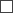 Apliecinu, ka sniegtā informācija ir patiesa un pievienoto dokumentu kopijas atbilst  oriģināliem.Pielikumā: tirdzniecības organizēšanas vietas vizuālā risinājuma skice (tikai Valsts aizsargātu kultūras pieminekļu un to aizsargzonu teritorijās)saskaņojumu ar nekustamā īpašuma, kurā paredzēta tirdzniecība,  īpašnieku vai tiesisko valdītāju, ja tirdzniecība tiks veikta minētajā nekustamajā īpašumā, izņemot gadījumu, ja nekustamā īpašuma īpašnieks vai tiesiskais valdītājs ir Pašvaldība; saskaņojums ar pasākuma rīkotāju par tirdzniecības organizēšanu pasākuma norises laikā un vietā, ja tirdzniecība paredzēta attiecīgā pasākuma norises laikā un vietā, izņemot gadījumu, ja pasākuma rīkotājs ir Pašvaldība vai tās dibināta iestādetirdzniecības dalībnieku saraksts, kurā tiek norādīts fiziskās personas vārds, uzvārds un personas kods vai nodokļu maksātāja reģistrācijas kods (ja fiziskā persona ir reģistrējusi saimniecisko darbību), vai juridiskās personas nosaukums un nodokļu maksātāja reģistrācijas kods, katram tirdzniecības dalībniekam realizējamā preču grupa tirdzniecības veikšanas laikā;tirdzniecības dalībnieka apliecinājums par Valsts ieņēmuma dienestā reģistrētas nodokļu un citu maksājumu reģistrēšanas elektroniskās ierīces vai iekārtas tehniskās pases vai reģistrētu kvīšu esību.pilnvaras kopija, ja iesniegumu iesniedz pilnvarotā persona.    Informācija par personas datu apstrādiPārzinis personas datu apstrādei ir Cēsu novada pašvaldības iestāde “Cēsu novada Centrālā administrācija”, Raunas iela 4, Cēsis, LV-4101, tālrunis 64161800, elektroniskā pasta adrese: dome@cesunovads.lv. Pārziņa Personas datu aizsardzības speciālista kontaktinformācija: elektroniskā pasta adrese: das@cesis.lv.Personas datu apstrādes mērķis –ielu tirdzniecības atļaujas saņemšanas iesnieguma izskatīšana, atļaujas sagatavošanas un izsniegšanas, kā arī uzraudzības un kontroles procesa nodrošināšana. Tiesiskais pamats personas datu apstrādei ir pārzinim tiesību aktos noteikto juridisko pienākumu izpilde (Ministru kabineta 2010. gada 12. maija noteikumi Nr. 440 "Noteikumi par tirdzniecības veidiem, kas saskaņojami ar pašvaldību, un tirdzniecības organizēšanas kārtību" 15.punkts un Cēsu novada domes 2023. gada 17. augustā saistošie noteikumi Nr. 15 "Par ielu tirdzniecības kārtību un pašvaldības nodevu ielu tirdzniecībai publiskās vietās Cēsu novada pašvaldības teritorijā”.Personas dati tiks glabāti ne ilgāk kā vienu gadu pēc iesnieguma izskatīšanas un atļaujas izsniegšanas.Papildus informācija par personas datu apstrādi šī nolūka ietvaros pieejama mājaslapā www.cesis.lv sadaļā "privātuma politika"._______. gada ___. _____________*Pašrocīgs paraksts nav nepieciešams, ja dokuments parakstīts ar drošu elektronisko parakstu, kas satur laika zīmogu. TIRDZNIECĪBAS DALĪBNIEKU SARAKSTS202_.gada ____.______________                                              _________________________________                       (iesniedzēja paraksts)** Dokumenta rekvizītus “paraksts” un “datums” neaizpilda, ja elektroniskais dokuments sagatavots atbilstoši normatīvajiem aktiem par elektronisko dokumentu noformēšanu.elektroniski uz šajā iesniegumā norādīto elektroniskā pasta adresi:__________________elektroniski uz šajā iesniegumā norādīto elektroniskā pasta adresi:__________________klātienē _____________________________________(norādīt adresi)(iesnieguma iesniedzēja vārds, uzvārds)  (paraksts)*N.p.k.Tirdzniecības dalībnieka vārds, uzvārds vai nosaukumsPersonas kods vai reģistrācijas Nr.Realizējamo preču grupas1.2.3.4.5.6.7.8.9.10.11.12.13.14.15.16.17.18.19.20.21.22.23.24.25.26.27.28.29.30.